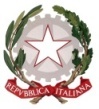 MINISTERO DELL’ISTRUZIONE, DELL’UNIVERSITÀ E DELLA RICERCAISTITUTO COMPRENSIVO LUIGI NONO MIRA Scuole dell’infanzia - Scuole primarie - Scuole secondarie I gradoVia E. Toti, 37- 30034 Mira (VE) tel. 041.420355  e-mail: VEIC868002@istruzione.it – posta certificata: VEIC868002@pec.istruzione.it Cod. Scuola VEIC868002 – Codice fiscale 90164460272 – Codice Univoco Fatturazione UF15TUAllegato B/2VERBALE PER CONSEGNA MEDICINALE SALVAVITAIn data .......... alle ore ………….il/la Sig./ra……………………………………………………………………………. genitore dell'alunno/a…………………………………………………………………………………………………………. frequentante la classe ......... della scuola……………………………………………………………………………. consegna alle insegnanti di classe un flacone nuovo ed integro del medicinale…………………….......................................................................................................... da somministrare al/alla bambino/a in caso di …………………………………………………………………………………………………………nella dose	come da certificazione medica consegnata in segreteria e in copia allegata alla presente, rilasciata in data …............ dal dott…………………… Il genitore:autorizza il personale della scuola a somministrare il farmaco e solleva lo stesso personale da ogni responsabilità derivante dalla somministrazione del farmaco stesso.provvederà a rifornire la scuola di una nuova confezione integra, ogni qual volta il medicinale sarà terminato, inoltre comunicherà immediatamente ogni eventuale variazione di trattamento.La famiglia è sempre disponibile e prontamente rintracciabile ai seguenti numeri telefonici:......................................... ........................................ Luogo e Data……………………il……………..Il genitore	Le insegnanti............................................................	................................................................